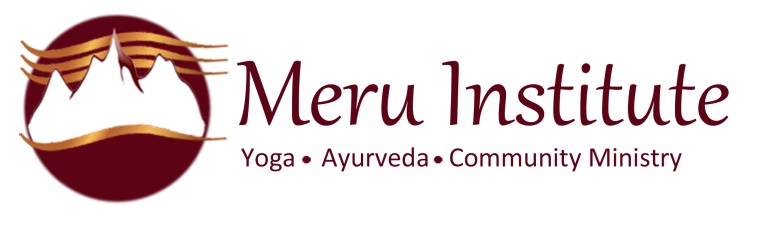 APPLICANT INSTRUCTIONSPlease type or print your name clearly on the front of a standard letter envelope and give it to the individual you have asked to provide a recommendation as part of your application, along with this letter.Print your name below where it says “Applicant Name.”Read the statements below and sign where indicated, prior to giving this form to the recommender.I understand that this recommendation will be used for admissions purposes only, and will not be made part of my educational record, and no reference will be made to it for educational purposes after a decision is final on my admissibility.  Therefore, this recommendation is not subject to the provisions of the Family Education Rights and Privacy Act of 1974.  I understand that I will not have access to this recommendation letter.  Applicant Full Name (printed)	 Signature 	  DateREFERENCE INSTRUCTIONSThe person whose name appears above is applying for admission to Meru Institute at the Center for Spiritual Enlightenment.  This is a two-year diploma program combining intensive academic and spiritual development work.  Your recommendation will be included as part of the information on which our administration will base its decision.  Your assistance by providing detailed and candid responses to the questions below will be very helpful.  This information will remain confidential and will not at any time be disclosed to the applicant.Please answer the questions as completely as possible.  You may attach additional sheets if needed.  Full Name (printed)	  Date  Email 	  Phone  Street Address	    City	State	ZipHow long have you known the candidate?  What is your relationship to the candidate? Would spiritual leadership / teaching be appropriate for this person?  If yes, why?How does the candidate follow through on long-term commitments?What are the candidate’s strengths, talents, and skills?What areas of growth and development require the candidate’s attention?Describe the candidate’s ability to work with people.Describe the candidate’s overall maturity and stability.What else would you like us to know about this candidate?Would you recommend that this person be accepted into Meru Institute?  Highly recommend        Recommend       Recommend with reservations      Do not recommendPlease explain:  Signature 	  DateINSTRUCTIONS FOR SUBMITTING YOUR RECOMMENDATION LETTER: Return this form in the envelope provided. Seal the envelope and sign your name across the seal of the envelope flap.  As part of the self-managed application procedure, applicants need to collect all materials pertaining to their application and submit it to us complete in one envelope.                Thank you for your cooperation and thoughtful recommendation.1146 University AvenueSan Jose, CA  95126 (408) 283-0221 x17www.CSEcenter.orgMeru@CSEcenter.org